Modello ASCHEDA DI AUTOVALUTAZIONE E DI DOCUMENTAZIONE  Triennio 2018-19, 2019-20, 2020-21 - Dichiarazione del docente per la valutazione del possesso dei requisiti di accesso al bonus premiale- Il/La sottoscritto/a _________________________________________________ , docente con contratto a tempo indeterminato,  in servizio presso l’Istituto Comprensivo “G. Pascoli”, nel plesso ______________________________________________________    su posto_______________________________ ,  visti i criteri individuati dal Comitato di valutazione dei docenti per la valorizzazione del merito  previsto dall’art. 1 commi 126,127,128 della L. 107/2015, con riferimento all’anno scolastico _________________________DICHIARA sotto la propria responsabilità:di non aver  ricevuto provvedimenti disciplinari;di aver  effettuato n° …….. giorni di assenza  complessivi;di essere in servizio  presso l’IC “G. Pascoli” con contratto a tempo indeterminato dall’anno scolastico ……………………….. ( n° tot. anni ………….)di essere in possesso dei seguenti requisiti di accesso al bonus premiale:Sesto San Giovanni, _________________________                                                                                                                                                                                                            FIRMA DEL DOCENTE                                                                                                                                                                ______________________________________________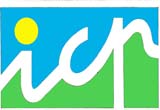 ISTITUTO COMPRENSIVO “G. PASCOLI”Via F.lli di Dio, 101 – 20099 Sesto San Giovanni (MI)Tel. 023657491 – fax 0236574925 / C.F. 94581340158 – C.M. MIIC8A0002e-mail: miic8a0002@istruzione.it – PEC: miic8a0002@pec.istruzione.itwww.icsestopascoli.gov.itScuola Secondaria 1° grado “I. Calvino” Via F.lli di Dio, 101 – Tel 023657491 (Sede)Scuola Primaria “G. Pascoli” Via Milano, 220 – Tel. 0222478339Scuola dell’Infanzia “C. Marx” Via C. Marx, 245 – Tel. 022480650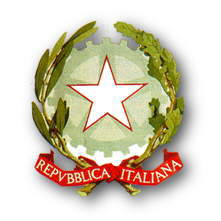 AMBITO AAMBITO AAMBITO AAMBITO AAMBITO AAMBITO AQualità dell’insegnamento e del contributo dell’Istituzione scolastica, nonché del successo formativo e scolastico degli studentiQualità dell’insegnamento e del contributo dell’Istituzione scolastica, nonché del successo formativo e scolastico degli studentiQualità dell’insegnamento e del contributo dell’Istituzione scolastica, nonché del successo formativo e scolastico degli studentiQualità dell’insegnamento e del contributo dell’Istituzione scolastica, nonché del successo formativo e scolastico degli studentiQualità dell’insegnamento e del contributo dell’Istituzione scolastica, nonché del successo formativo e scolastico degli studentiQualità dell’insegnamento e del contributo dell’Istituzione scolastica, nonché del successo formativo e scolastico degli studentiDESCRITTORIAutovalutazione del docenteDESCRIZIONE DA PARTE DEL DOCENTE DELLE EVIDENZE SUGGERITE NEI CRITERI DEFINITI DAL COMITATO DI VALUTAZIONE(da esplicitare nel caso di autovalutazione positiva)DOCUMENTAZIONE ALLEGATA(Numerare e nominare  gli allegati presentati in modalità cartacea e/o digitale)VALUTAZIONE A CURA DEL DSVALUTAZIONE A CURA DEL DSDESCRITTORISì/ NoDESCRIZIONE DA PARTE DEL DOCENTE DELLE EVIDENZE SUGGERITE NEI CRITERI DEFINITI DAL COMITATO DI VALUTAZIONE(da esplicitare nel caso di autovalutazione positiva)DOCUMENTAZIONE ALLEGATA(Numerare e nominare  gli allegati presentati in modalità cartacea e/o digitale)Sì /NoPunti Innova la propria azione grazie ad attività di aggiornamento e formazione con ricadute nella didatticaAdotta un approccio inclusivo nello svolgimento delle attività didattiche in classe con particolare   attenzione agli alunni con bisogni educativi speciali e  alle situazioni di disagio Gestisce con competenza la complessità della classe e promuove un clima relazionale favorevole all’apprendimento.Usa le Tecnologie dell’Informazione e della Comunicazione per favorire l’efficacia dei processi di apprendimentoUtilizza in modo documentato metodologie didattiche innovative (EAS, didattica laboratoriale, peer education, problem solving, classe capovolta, apprendimento cooperativo, altro…) e cura l’ambiente di apprendimento per stimolare la partecipazione degli alunni nella pratica quotidianaPartecipa attivamente all’elaborazione, alla produzione, alla realizzazione e alla revisione di documenti fondamentali costitutivi dell’Istituto  (PTOF/RAV/ PdM/Curricolo)Contribuisce con impegno alle azioni di miglioramento che la scuola realizza a seguito dell’autovalutazione di IstitutoRealizza con esiti positivi iniziative di ampliamento dell’offerta formativa rispondenti ai bisogni dell’Istituto e coerenti con il PTOF Realizza interventi di recupero/potenziamento funzionali al miglioramento degli apprendimenti,a classi aperte e per gruppi di livelloPropone agli alunni percorsi significativi volti al miglioramento delle competenze di cittadinanzaPartecipa all’attività extra-curricolare AMBITO BAMBITO BAMBITO BAMBITO BAMBITO BAMBITO BRisultati ottenuti dal docente o dal gruppo dei docenti in relazione al potenziamento delle competenze degli alunni e dell’innovazione didattica e metodologica, nonché della collaborazione alla ricerca didattica, alla documentazione e alla diffusione di buone praticheRisultati ottenuti dal docente o dal gruppo dei docenti in relazione al potenziamento delle competenze degli alunni e dell’innovazione didattica e metodologica, nonché della collaborazione alla ricerca didattica, alla documentazione e alla diffusione di buone praticheRisultati ottenuti dal docente o dal gruppo dei docenti in relazione al potenziamento delle competenze degli alunni e dell’innovazione didattica e metodologica, nonché della collaborazione alla ricerca didattica, alla documentazione e alla diffusione di buone praticheRisultati ottenuti dal docente o dal gruppo dei docenti in relazione al potenziamento delle competenze degli alunni e dell’innovazione didattica e metodologica, nonché della collaborazione alla ricerca didattica, alla documentazione e alla diffusione di buone praticheRisultati ottenuti dal docente o dal gruppo dei docenti in relazione al potenziamento delle competenze degli alunni e dell’innovazione didattica e metodologica, nonché della collaborazione alla ricerca didattica, alla documentazione e alla diffusione di buone praticheRisultati ottenuti dal docente o dal gruppo dei docenti in relazione al potenziamento delle competenze degli alunni e dell’innovazione didattica e metodologica, nonché della collaborazione alla ricerca didattica, alla documentazione e alla diffusione di buone praticheDESCRITTORIAutovalutazione del docenteDESCRIZIONE DA PARTE DEL DOCENTE DELLE EVIDENZE SUGGERITE NEI CRITERI DEFINITI DAL COMITATO DI VALUTAZIONE(da esplicitare nel caso di autovalutazione positiva)DOCUMENTAZIONE ALLEGATA(Numerare e nominare  gli allegati presentati in modalità cartacea e/o digitale)VALUTAZIONE A CURA DEL DSVALUTAZIONE A CURA DEL DSDESCRITTORISì/ NoDESCRIZIONE DA PARTE DEL DOCENTE DELLE EVIDENZE SUGGERITE NEI CRITERI DEFINITI DAL COMITATO DI VALUTAZIONE(da esplicitare nel caso di autovalutazione positiva)DOCUMENTAZIONE ALLEGATA(Numerare e nominare  gli allegati presentati in modalità cartacea e/o digitale)Sì /NoPunti Ottiene che buona parte degli studenti raggiunga risultati che evidenzino un miglioramento delle competenze rispetto ai livelli di partenzaProgetta con i colleghi di sezione/classe/ Intersezione/Interclasse e propone agli alunni percorsi, anche a classi aperte, finalizzati al potenziamento delle competenze.Collabora attivamente con gli altri insegnanti nei gruppi di lavoro, nelle programmazioni di ambito e nei Dipartimenti per la definizione di prove di verifica comuni tra le classi parallele, attraverso l’uso di strumenti adeguati alla rilevazione degli apprendimentiApplica e diffonde la didattica e la valutazione per competenze con produzione di documentazione  Utilizza le TIC e/o metodologie didattiche innovative, con produzione di materiale didattico, per la condivisione e la diffusione di esperienze e di strumenti didattici e di supporto al ruolo professionaleSperimenta in classe percorsi di ricerca-azione, nell’ambito priorità formative individuate dal Collegio, e li documenta È impegnato nella diffusione di buone pratiche didattiche ed educative, su iniziativa personale o promosse da soggetti istituzionali o associazioni professionali che operano nel territorioUtilizza le risorse informatiche per condividere strumenti e materiali, documentare processi didattici e attività di ricerca-azione nell’ambito della comunità scolastica attraverso la valorizzazione del sito e di eventuali piattaforme e-learningAMBITO CAMBITO CAMBITO CAMBITO CAMBITO CAMBITO CResponsabilità assunte nel coordinamento organizzativo e didattico e nella formazione del personaleResponsabilità assunte nel coordinamento organizzativo e didattico e nella formazione del personaleResponsabilità assunte nel coordinamento organizzativo e didattico e nella formazione del personaleResponsabilità assunte nel coordinamento organizzativo e didattico e nella formazione del personaleResponsabilità assunte nel coordinamento organizzativo e didattico e nella formazione del personaleResponsabilità assunte nel coordinamento organizzativo e didattico e nella formazione del personaleDESCRITTORIAutovalutazione del docenteDESCRIZIONE DA PARTE DEL DOCENTE DELLE EVIDENZE SUGGERITE NEI CRITERI DEFINITI DAL COMITATO DI VALUTAZIONE(da esplicitare nel caso di autovalutazione positiva)DOCUMENTAZIONE ALLEGATA(Numerare e nominare  gli allegati presentati in modalità cartacea e/o digitale)VALUTAZIONE A CURA DEL DSVALUTAZIONE A CURA DEL DSDESCRITTORISì/ NoDESCRIZIONE DA PARTE DEL DOCENTE DELLE EVIDENZE SUGGERITE NEI CRITERI DEFINITI DAL COMITATO DI VALUTAZIONE(da esplicitare nel caso di autovalutazione positiva)DOCUMENTAZIONE ALLEGATA(Numerare e nominare  gli allegati presentati in modalità cartacea e/o digitale)Sì /NoPunti Collabora in maniera proattiva e con responsabilità  all’interno dell’IC per favorire un clima organizzativo volto al benessere delle diverse componenti scolastiche,  ad una migliore organizzazione della didattica e  delle risorse umane e professionaliGestisce attività/percorsi/gruppi di lavoro particolarmente rilevanti per la mission della scuola e afferenti alle aree progettuali strategiche inserite nel PTOFCoordina con efficacia il monitoraggio delle azioni intraprese nell’ambito del PdMCoordina iniziative di formazione del personale della scuola mettendo a disposizione competenze acquisite e materiali Svolge efficacemente le funzioni di tutor e di facilitatore per i docenti nuovi, supplenti temporanei, tirocinanti, stagisti